≪あすかルール１≫水分補給はこまめにあすかに来るときは飲み物を持ってきましょう！水・お茶・ジュースなど飲み物の種類は何でもOK３つのルールを守ってね授業中でも水分補給は自由水分補給は自分のタイミングでしましょう授業中も先生の許可を取らなくても水分補給は自由です飲み終わったらカバンにしまう水筒やペットボトルは机の上に出したままにせず、飲み終わったらカバンの中にしまいましょうごみは持ち帰りましょうペットボトルは校舎のごみ箱に捨てないでね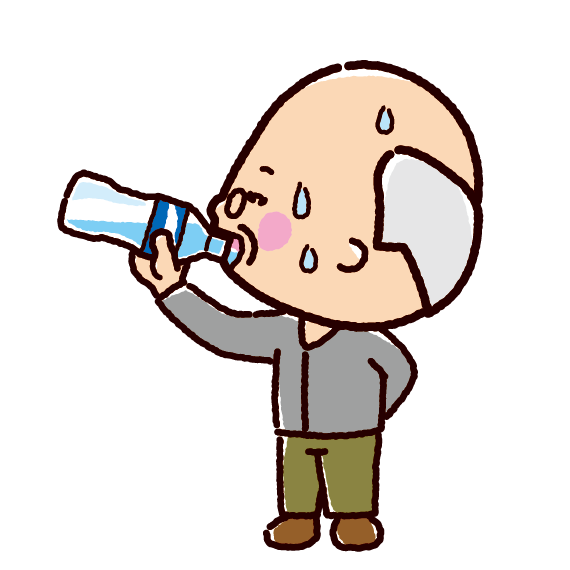 各自持ち帰りましょう≪あすかルール２≫自習室をうまく活用しよう自習室はいつでも自由に使えます事前予約も必要なし！いつ来ていつ帰ってもOK！学校の宿題は塾で終わらせちゃいましょう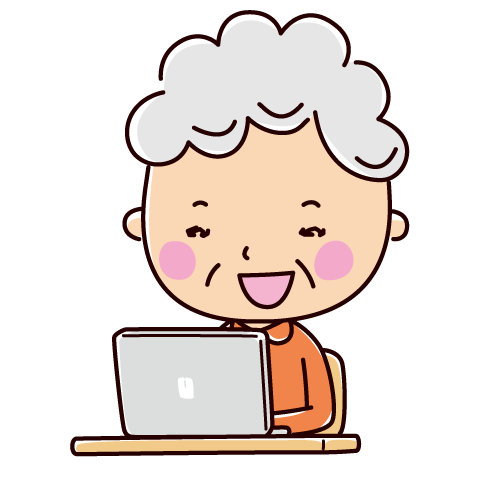 質問があるときは先生を呼ぼう自習では質問も自由にできます授業で受けていない科目でもOK積極的にプリントをもらおうやるものが終わったときや、何をすればいいか分からないときは先生からプリントをもらいましょう！近くの先生に声をかけてね自習シールを集めて図書カードをGETしよう小学生は50分ごとにシール1枚、中高生は80分ごとにシール1枚もらえます自習カードに貼って50枚貯めたら先生に渡しましょう自習カードと自習シールは校舎入口にあるよ